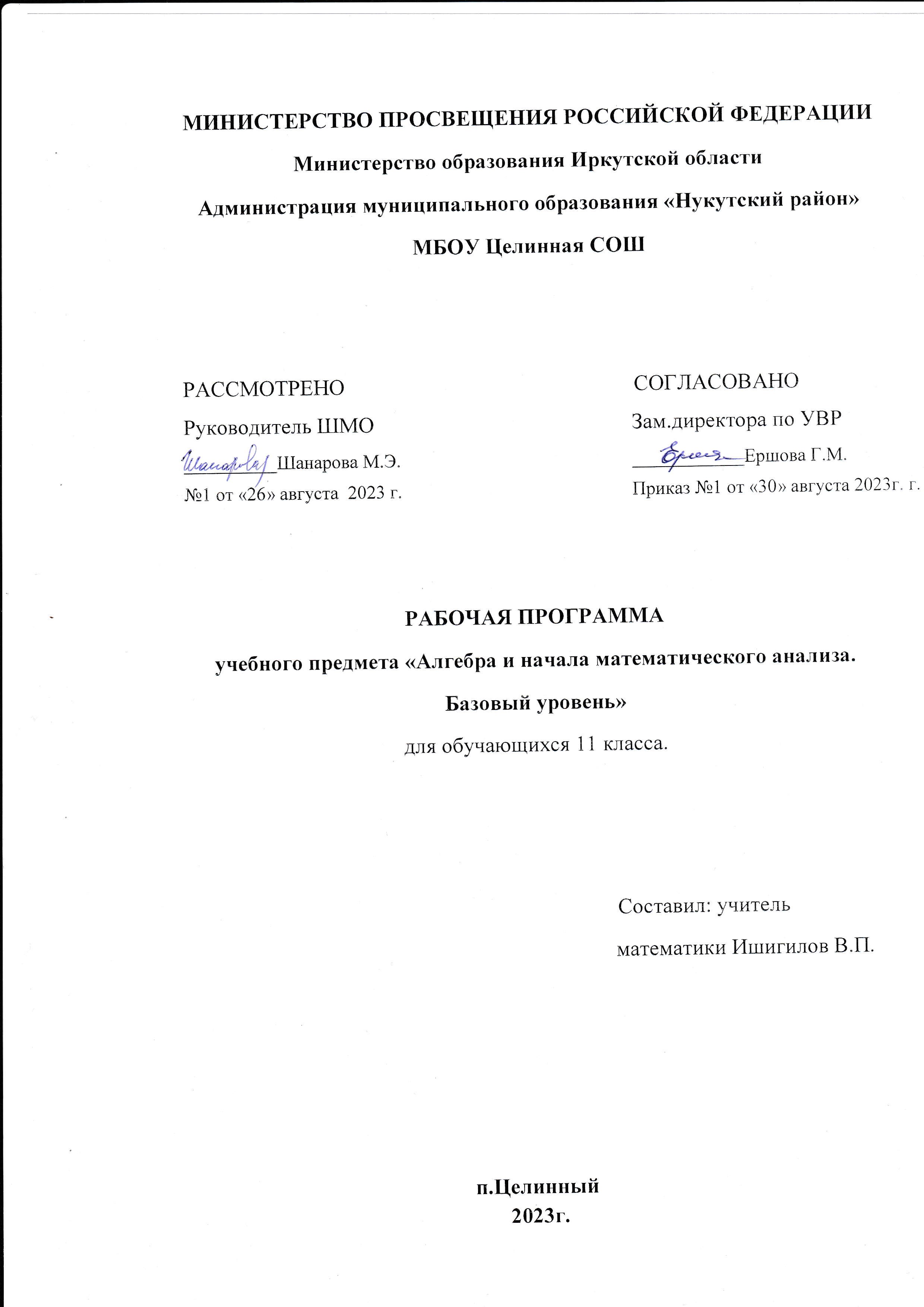 ПОЯСНИТЕЛЬНАЯ ЗАПИСКАРабочая программа по алгебре и началам математического анализа 11 класса составлена на основе: - Федерального государственного образовательного стандарта полного общего образования;- программы общего образования по учебным предметам «Программы. Математика. 5 – 11 класс» /А.Г.Мерзляк, В.Б.Полонский, М.С.Якир и др. - М.: «Вентана-Граф», 2020;- требований к результатам освоения образовательной программы полного общего образования;- Федерального перечня учебников, допущенных к использованию в образовательном процессе ОУ; УМК: А.Г.Мерзляк, Д.А.Номировский,  В.Б.Полонский, М.С.Якир. Алгебра и начала математического анализа. 11 класс. Базовый уровень.Программа по алгебре и началам математического анализа составлена на основе Фундаментального ядра содержания общего образования, требований к результатам освоения образовательной программы среднего общего образования, представленных в федеральном государственном образовательном стандарте среднего общего образования, с учетом преемственности с примерными программами для основного общего образования по математике.Изучение алгебры и начал математического анализа направлено на достижение следующих целей:-  системное и осознанное усвоение курса алгебры и начал математического анализа;-  формирование математического стиля мышления, включающего в себя индукцию и дедукцию, обобщение и конкретизацию, анализ и синтез, классификацию и систематизацию, абстрагирование и аналогию;-  развитие интереса обучающихся к изучению алгебры и начал математического анализа;-  использование математических моделей для решения прикладных задач, задач из смежных дисциплин;-  приобретение опыта осуществления учебно-исследовательской, проектной и информационно-познавательной деятельности;-  развитие индивидуальности и творческих способностей, направленное на подготовку выпускников к осознанному выбору профессии.В курс повторения курса алгебры 7-11 классов включен национально-региональный компонент.Учебный предмет «Алгебра и начала математического анализа» входит в перечень учебных предметов, обязательных для изучения в средней общеобразовательной школе. Данная программа предусматривает изучение предмета на базовом уровне.Базисный учебный (образовательный) план МБОУ Целинная СОШ на изучение алгебры и начал математического анализа в 11 классе отводит 4 учебных часа в неделю, всего 136 часов. СОДЕРЖАНИЕ КУРСА АЛГЕБРЫ И НАЧАЛ МАТЕМАТИЧЕСКОГО АНАЛИЗА 11 КЛАССАПоказательная и логарифмическая функции.Степень с произвольным действительным показателем. Показательная функция. Показательные уравнения. Показательные неравенства. Логарифм и его свойства. Логарифмическая функция и ее свойства. Логарифмические уравнения. Логарифмические неравенства. Производные показательной и логарифмической функций.Интеграл и его применение.Первообразная. Правила нахождения первообразной. Площадь криволинейной трапеции. Определенный интеграл. Вычисление объемов тел.Элементы теории вероятностей.Операции над событиями. Зависимые и независимые события. Схема Бернулли. Случайные величины и их характеристики.ПЛАНИРУЕМЫЕ РЕЗУЛЬТАТЫ ОСВОЕНИЯ КУРСА АЛГЕБРЫ И НАЧАЛ МАТЕМАТИЧЕСКОГО АНАЛИЗА Для использования в повседневной жизни и обеспечения возможности успешного продолжения образования по специальностям, не связанным с прикладным использованием математики (1-ый уровень планируемых результатов), выпускник научится, а также получит возможность научиться для развития мышления (2-ой уровень планируемых результатов).Числа и величины.Выпускник научится:-  оперировать понятием «радианная мера угла», выполнять преобразования радианной меры в градусную и градусной в радианную;-  оперировать понятием «комплексное число», выполнять арифметические операции с комплексными числами;-  изображать комплексные числа на комплексной плоскости, находить комплексную координату числа.Выпускник получит возможность:-  использовать различные меры измерения углов при решении геометрических задач, а также задач из смежных дисциплин;-  применять комплексные числа для решения алгебраических уравнений.Выражения.Выпускник научится:-  оперировать понятиями корня n-ой степени, степени с рациональным показателем, степени с действительным показателем, логарифма;-  применять понятия корня n-ой степени, степени с рациональным показателем, степени с действительным показателем, логарифма и их свойства в вычислениях и при решении задач;-  выполнять тождественны е преобразования выражений, содержащих корень n-ой степени, степени с рациональным показателем, степени с действительный показателем, логарифм;-  оперировать понятиями: косинус, синус, тангенс, котангенс угла поворота, арккосинус, арксинус, арктангенс, арккотангенс;-  выполнять тождественные преобразования тригонометрических выражений.Выпускник получит возможность:-  выполнять многошаговые преобразования выражений, применяя широкий набор способов и приемов;-  применять тождественные преобразования выражений для решения задач из различных разделов курса.Уравнения и неравенства.Выпускник научится:-  решать иррациональные, тригонометрические, показательные и логарифмические уравнения, неравенства и их системы;-  решать алгебраические уравнения на множестве комплексных чисел;-  понимать уравнение как важнейшую математическую модель для описания и изучения разнообразных реальных ситуаций, решать текстовые задачи алгебраическим методом;-  применять графические представления для исследования уравнений.Выпускник получит возможность:-  овладеть приемами решения уравнений, неравенств и систем уравнений; применять аппарат уравнений для решения разнообразных задач из математики, смежных предметов, практики;-  применять графические представления для исследования уравнений, неравенств, систем уравнений, содержащих параметры.Функции.Выпускник научится:-  понимать и использовать функциональные понятия, язык (термины, символические обозначения);-  выполнять построение графиков функций с помощью геометрических преобразований;-  выполнение построение графиков вида y= ⁿ√x, степенных, тригонометрических, обратных тригонометрических, показательных и логарифмических функций;-  исследовать свойства функций;-  понимать функцию как важнейшую математическую модель для описания процессов и явлений окружающего мира, применять функциональный язык для описания и исследования зависимостей между физическими величинами.Выпускник получит возможность:-  проводить исследования, связанные с изучением свойств функций, в том числе с использованием компьютера;-  использовать функциональные представления и свойства функций для решения задач из различных разделов курса математики.Элементы математического анализа.Выпускник научится:-  понимать терминологию и символику, связанную с понятиями производной, первообразной и интеграла;-  решать неравенства методом интервалов;-  вычислять производную и первообразную функций;-  использовать производную для исследования и построения графиков функций;-  понимать геометрический смысл производной и определенного интеграла;-  вычислять определенный интеграл.Выпускник получит возможность:-  сформировать представление о пределе функции в точке;-  сформировать представление о применении геометрического смысла производной и интеграла в курсе математики, смежных дисциплинах;-  сформировать и углубить знания об интеграле.Элементы комбинаторики, вероятности и статистики.Выпускник научится:-  решать комбинаторные задачи на нахождение количества объектов или комбинаций;-  применять формулу бинома Ньютона для преобразования выражений;-  использовать метод математической индукции для доказательства теорем и решения задач;-  использовать способы представления и анализа статистических данных;-  выполнять операции над событиями и вероятностями.Выпускник получит возможность:-  научиться специальным приемам решения комбинаторных задач;-  характеризовать процессы и явления, имеющие вероятностный характер.КАЛЕНДАРНО-ТЕМАТИЧЕСКОЕ ПЛАНИРОВАНИЕКласс:  114 часа в неделю, всего 136 часовСПИСОК ИСПОЛЬЗОВАННЫХ ИСТОЧНИКОВУчебники в печатной и электронной форме:1. Мерзляк А.Г., Номировский Д.А., Полонский В.Б., Якир М.С. « Алгебра и начала математического анализа. 11 класс. Базовый уровень». Учебник для учащихся общеобразовательных организаций, М. Вентана-Граф, 2020г.;Методические пособия:2. Буцко Е.В., Мерзляк А.Г., Номировский Д.А., Полонский В.Б.,Якир М.С. «Алгебра и начала математического анализа. 11 класс. Базовый уровень». Методическое пособие, М. Вентана-Граф, 2020г.3. Дидактический материал «Алгебра и начала анализа. 11 класс» Буцко Е.В., Мерзляк А.Г., Номировский Д.А., Полонский В.Б.,Якир М.С., М. ,Вентана – Граф,2020г.4.Математика. ЕГЭ. Практикум. 2020 г. ( авт. Л.Д. Лаппо, М.А. Попов)
5.Литература для подготовки к ЕГЭ
Приложения к рабочей программе, алгебра и начала математического анализа (базовый уровень)10 - 11 классы:
Самостоятельные и контрольные работы по всем темам курса.
Интернет-ресурсы        www. edu  -  "Российское образование"  Федеральный портал.www.school.edu  -  "Российский общеобразовательный портал".www.school-collection.edu.ru/  Единая коллекция цифровых образовательных ресурсовwww.mathvaz.ru  -  docье школьного учителя математикиДокументация,  рабочие материалы для учителя математики
www.it-n.ru "Сеть творческих учителей"www .festival.1september.ru    Фестиваль педагогических идей "Открытый урок"  № урокаГлава. Тема урокаПримечание 101-105Повторение курса алгебры 7-11 классов.Решение задач на проценты, пропорции.Решение текстовых задач.№ §Содержание программыКолчасДата Дата Примечание№ §Содержание программыКолчаспланфактПовторение курса алгебры 10 классаПовторение курса алгебры 10 класса8Повторение 62,4,8,9,9,11.09Контрольная работа (входная диагностика)223.09Глава 1. Показательная и логарифмическая функции.Глава 1. Показательная и логарифмическая функции.2910Степень с произвольным действительным показателем. Показательная функция.315,16,16.0911Показательные уравнения.418,22,25,29.0912Показательные неравенства.330,30.09; 2.10Контрольная работа № 3.16.1013Логарифм и его свойства.47,7,9,13.1014Логарифмическая функция и ее свойства.214,14.1015Логарифмические уравнения.416,20,21,21.1016Логарифмические неравенства.323,27,28.1017Производные показательной и логарифмической функций.328,30.10; 10.11Повторение и систематизация учебного материала111.11Контрольная работа № 4.111.11Глава 3. Интеграл и его применение.Глава 3. Интеграл и его применение.1218Первообразная.213,17.1119Правила нахождения первообразной.318,18,20.1120Площадь криволинейной трапеции. Определенный интеграл.324,25,25.1121Вычисление объемов тел.227.11; 1.12Повторение и систематизация учебного материала12.12Контрольная работа № 5.12.12Глава 4. Элементы теории вероятностей.Глава 4. Элементы теории вероятностей.1222Операции над событиями.34,8,9.1223Зависимые и независимые события.39,11,15.1224Схема Бернулли.316,16,18.1225Случайные величины и их характеристики.222,23.12Контрольная работа № 6.123.12Повторение курса алгебры и начал математического анализа.Повторение курса алгебры и начал математического анализа.51Повторение курса алгебры 7-11 классов.3727.01, …Контрольная работа №8.219,19.05Итого Итого 136